Università Degli Studi di Napoli Federico IIScuola di Medicina e Chirurgia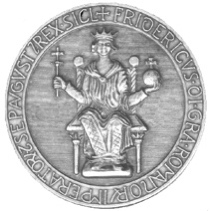 Dipartimento di FarmaciaCORSO DI LAUREA (MAGISTRALE) INTesi di Laurea in Xxxxxxxxtitolo in italianotitolo in ingleseRelatore/rice						Candidato/aProf./ssa 							Nome CognomeNome Cognome						Matr. Anno Accademico 20XX/20XX